PENGARUH METODE ISOMETRIC EXERCISE DAN ELECTROTHERAPY TERHADAP NYERI OSTEOARTHRITIS LUTUT PADA LANSIA DI KLINIK BU DARMIShindy Winengku Taurustian1,*, Ari Sapti Mei Leni 2a Universitas ‘Aisyiyah Surakarta, : Jl. Ki Hajar Dewantara No. 10 Kentingan Jebres, Surakarta 57146, Indonesiab Universitas ‘Aisyiyah Surakarta, : Jl. Ki Hajar Dewantara No. 10 Kentingan Jebres, Surakarta 57146, Indonesia1 Shindywt@gmail.com *; 2 arismile.fisio45@gmail.com * Corresponding AuthorReceived: xxxxxx; Accepted: xxxxxx; Published: xxxxxxPendahuluan Data World Health Organization (WHO) menunjukkan bahwa secara global terdapat 9,6% laki-laki dan 18,0% wanita dengan usia di atas 60 tahun yang menderita osteoarthritis. Sebanyak 80-90% pasien dengan osteoarthritis berusia 65 tahun ke atas dan kasusnya lebih sering ditemukan pada wanita. Prevalensi di Amerika Serikat terdapat lebih dari 30 juta orang mengalami osteoarthritis, di Inggris terdapat sekitar 8 juta orang mengalami osteoarthritis. Prevalensi di Indonesia mencapai 36,5 juta orang dan 40% dari populasi usia diatas 70 tahun menderita Osteoarthritis yang mempunyai keterbatasan gerak dalam berbagai derajat dari ringan sampai berat (Plaguna et al, 2018).Hasil Riset Kesehatan Dasar (Riskesdas) Tahun 2018 secara nasional hanya mencantumkan prevalensi penyakit sendi berdasarkan pada kelompok umur, dimana persentase terbesar terjadi pada umur 55-64 tahun sebanyak 15,55%, umur 65-74 tahun sebanyak 18,63%, dan umur lebih dari 75 tahun sebanyak 18,95 %. Data prevanlensi penyakit sendi di Jawa Tengah juga  mencapai lebih dari 10% untuk usia lebih dari 55 tahun. Seseorang seiring bertambahnya usia, seseorang akan mengalami fase penuaan dimana terdapat penurunan fungsi organ dan penurunan perkembangan fisik menyebabkan timbulnya beberapa permasalahan kesehatan. Salah satu gangguan yang banyak ditemukan pada lansia adalah osteoarthritis. Lansia perempuan yang memasuki masa menopause akan mengalami penurunan hormon terutama estrogen dan fungsi fisiologis tubuh lainnya. Salah satu fungsi hormon estrogen yaitu membantu produksi kondrosit dalam matriks tulang. Penurunan estrogen juga meningkatkan sintesis sitokin seperti IL-1, IL-6, TNF-α dan akan mempercepat  terjadinya degradasi kolagen serta menghambat sintesis proteoglikan yang berpengaruh terhadap kesehatan sendi (Rizqi et al, 2020). Pengaruh estrogen adalah menurunkan produksi kolagen tipe II, X, dan XI pada tulang rawan sehingga menyebabkan degradasi tulang rawan yang berdampak pada terjadinya osteoarthritis (Sasono et al, 2020).Seseorang yang terkena osteoarthritis lutut maka titik tumpu beban akan bergeser dari titik normalnya, hal ini dapat menyebabkan terjadinya  gesekan antar tulang sehingga mengenai periosteum yang dapat merangsang saraf nyeri (Setyowati et al, 2020). Studi Johnston County Osteoarthritis Project (JCOP) menyatakan prevalensi OA simtomatik ditemukan sebanyak 16,7% di lutut dan 9% di panggul. Artinya osteoarthritis paling sering ditemukan terjadi pada sendi lutut (Darmawan, 2020). Untuk OA lutut prevelensinya cukup tinggi yaitu 15,5% pada wanita dan 12,7% pada pria (Djawas & Isna, 2020).Nyeri yang timbul pada osteoarthritis disebabkan oleh adanya peradangan sendi yang ditandai dengan adanya pembengkakan sendi, warna kemerahan, panas, nyeri dan terjadinya gangguan gerak. Nyeri pada persendian akan berdampak pada keterbatasan mobilitas klien dan dikhawatirkan akan terjadi hal yang paling ditakuti apabila nyeri tidak tertangani dengan baik akan  menimbulkan kecacatan seperti kelumpuhan dan gangguan aktivitas hidup sehari-hari. Salah satu penanganan fisioterapi yang dapat diberikan pada penderita nyeri osteoarthritis lutut yaitu dengan modalitas electrotherapy dan isometric exercise (Monayo & Akuba, 2019).Salah satu penanganan fisioterapi yang dapat diberikan pada penderita osteoarthritis lutut yaitu dengan modalitas electrotherapy dan isomrtric exercise. Modalitas electrotherapy terdiri dari Infra Red (IR). Ultra Sound (US) dan Transcutaneous Electrical Nerve Stimulation (TENS) dapat mengurangi nyeri osteoarthritis lutut karena kinerja pada modalitas tersebut yang mempengaruhi system blocking masuk terlebih dahulu ke pintu masuk substansia galatinosa dan menghambat sel nociceptive untuk memberikan informasi ke otak sehingga rangsangan nyeri tidak sampai ke otak dan tidak terjadi nyeri (Lucky, 2021). Ditambah dengan isometric exercise untuk mempercepat mengurangi nyeri serta meningkatkan lingkup gerak sendi pada lansia karena gerakan isometric exercise akan membuat otot berkontraksi dan menghasilkan force tanpa perubahan panjang otot dan sedikit atau tanpa gerakan sendi yang sakit sehingga tepat digunakan untuk lansia dengan keluhan osteoarthritis  karena latihan ini adalah yang paling sedikit menyebabkan tekanan dan peradangan, serta mudah dilakukan (Susanti & Wahyuningrum, 2021).Berdasarkan uraian di atas  maka penulis ingin meneliti tentang pengaruh electrotherapy dengan penambahan metode isometric exercise terhadap nyeri osteoarthritis lutut pada lansia di Klinik Bu Darmi.Metode Penelitian Metode penelitian ini yaitu kuantitatif dengan jenis Quasi Esperimental menggunakan rancangan Two Group Pretest and Posttest Design dengan membandingkan dua kelompok eksperimen, dimana satu kelompok diberi perlakuan electrotherapy dan kelompok lainnya diberi perlakuan electrotherapy ditambah metode isometric exercise terhadap nyeri pada osteoarthritis penelitian two group pretest posttest design. Penelitian dilakukan selama 3 kali seminggu selama 4 minggu. Hasil Penelitian      Analisa Univariat Dalam Penelitian ini yaitu untuk mengetahui gambaran karakteriktik responden besdasarkan usia, jenis kelamin, dan kategori nilai nyeri menggunakan VAS (Visual Analog Scale) Pre test dan post test pada pemberian electrotherapy dan penambahan metode isometric exercise. Karakteristik Responden disajikan pada tabel berikut :Tabel 4.1 Karakteristik Responden Berdasarkan Usia(Sumber : Data Primer Penelitian 2022 )Berdasarkan tabel 4.1 diketahui bahwa respoden paling banyak adalah usia 65-69 Tahun yaitu sebanyak 21 responden  (70%) dan usia 70-74 Tahun sebanyak 9 Responden (30%).Tabel 4.2 Responden Berdasarkan Jenis Kelamin(Sumber : Data Primer Penelitian 2022 )Berdasarkan tabel 4.2 diketahui bahwa responden paling banyak adalah jenis kelamin Perempuan yaitu sebanyak 25 (83.3%) dan jenis kelamin Laki-laki sebanyak 5 Reponden (16.7%).Tabel 4.3 Kategori Nilai VAS Sebelum Perlakuan electrotherapy + Isometric exercise  dan Sebelum Perlakuan electrotherapy (Sumber : Data Primer Penelitian 2022 )Berdasarkan tabel 4.3 diketahui bahwa sebelum perlakuan dilakukan pemeriksaan nyeri menggunakan VAS didapatkan hasil yaitu pada electrotherapy dengan hasil kategori sedang 10 (66.7%) responden dan kategori berat 5 (33.3%) responden, sedangkan pada electrotherapy dan penambahan metode isometric exercise terdapat 14 (93.3%) responden kategori sedang dan 1 (6.7%) responden kategori berat.Tabel 4.4 Kategori Nilai VAS Sesudah Perlakuan electrotherapy + isometric exercise dan Sesudah Perlakuan electrotherapy(Sumber : Data Primer Penelitian 2022 )Berdasarkan tabel 4.3 diketahui bahwa sesudah perlakuan dilakukan pemeriksaan nyeri menggunakan VAS didapatkan hasil yaitu pada electrotherapy dengan hasil kategori ringan 4 (26.7%) responden, kategori sedang 9 (60.0%) responden dan kategori berat 2 (13.3%) responden, sedangkan pada electrotherapy dan penambahan metode isometric exercise terdapat 7 (46.7%) kategori ringan, dan 8 (53.3%) kategori sedang responden.Analisa BivariatAnalisis bivariat digunakan untuk mengetahui pengaruh electrotherapy dengan penambahan metode isometric exercise terhadap penurunan nyeri pada osteoarthritis lutut di Klinik Bu Darmi. Tabel 4.5 Uji Wilcoxon(Sumber : Data Primer Penelitian 2022 )Berdasarkan tabel 4.5 uji pengaruh Wilcoxon digunakan untuk melihat ada tidaknya pengaruh pemberian electrotherapy dan electrotherapy  dengan penambahan metode isometric exercise. Hasil dari uji Wilcoxon pada kelompok perlakuan electrotherapy berdasarkan pemeriksaan VAS sebelum dan sesudah menunjukkan nilai signifikan 0.020 (p<0.05), maka Ho ditolak dan Ha diterima sehingga dapat ditarik kesimpulan terdapat pengaruh pada kelompok electrotherapy. Pada kelompok perlakuan electrotherapy ditambah metode isometric exercise berdasarkan pemeriksaan VAS sebelum dan sesudah menunjukan nilai signifikan 0.005 (p<0.05), maka Ho ditolak dan Ha diterima sehingga dapat ditarik kesimpulan terdapat pengaruh pada kelompok perlakuan electrotherapy ditambah metode isometric exercise.Tabel 4.6 Uji Mann Whitney(Sumber : Data Primer Penelitian 2022 )Berdasarkan hasil Uji Marn Whitney pada tabel 4.6 didapatkan hasil sig (2-tailed) bernilai 0.149 (p>0,05). Sehingga disimpulkan bahwa Ho diterima dan Ha ditolak yang artinya tidak terdapat perbedaan pengaruh yang signifikan antara kelompok satu yaitu pemberian electrotherapy dan kelompok dua pemberian electrotherapy dengan penambahan isometric exercise terhadap nyeri osteoarthritis lansia di Klinik Bu Darmi.PembahasanKarakteristik Responden Berdasarkan UsiaBerdasarkan karakteristik responden tabel 4.1 usia responden terbanyak yaitu pada usia 65-69 tahun sebanyak 21 responden (70%) lansia di Klinik Bu Darmi. Hal itu sejalan dengan penelitan (Nopitasari, 2019) menunjukkan bahwa prevalensi penyakit osteoarthritis lutut pada pasien yang berusia 61 tahun keatas sebanyak 65% dari rata-rata usia penderita osteoarthritis lutut. Usia yang semakin bertambah diikuti dengan proses penuaan terjadi penurunan fungsi fisiologi serta patologis dan daya tahan tubuh yang terjadi karena proses degeneratif sehingga menyebabkan lansia rentan terhadap penyakit salah satunya yaitu osteoarthritis lutut. Hal tersebut menunjukkan bahwa, orang dengan rentan usia >60 tahun akan beresiko tinggi terkena osteoarthritis lutut disebabkan oleh karena terjadinya perubahan kolagen dan penurunan sintesis proteoglikan yang menyebabkan tulang dan sendi lebih rentan terhadap tekanan, menyebabkan penurunan elastisitas pada sendi (Suprabawati et al, 2022).Dampak lain dari proses penuaan adalah penurunan kekuatan otot yang terjadi karena penurunan morfologi pada otot. Terjadi kehilangan secara progresif learn body mass atau jaringan tubuh aktif yang dimulai sejak umur 40 tahun. Proses ini terjadi dengan menurunnya metabolisme basal 2% yang disertai dengan system tubuh, sehingga ketika usia mulai bertambah, insiden osteoarthritis lutut meningkat. Setiap umur seseorang yang berbeda antara dewasa muda sampai dengan lansia memiliki persepsi dan ekpresi berbeda pula mengenai nyeri yang dirasakannya.mengatakan dalam bukunya bahwa usia lansia akan lebih sensitif dalam merasakan nyeri yang dirasakan dibandingkan dengan usia dewasa muda dan dewasa pertengahan (Abdurachman et al, 2019).WHO memperkirakan 40% populasi usia di atas 70 tahun menderita keterbatasan gerak. Prevalensi osteoarthritis dan 80% mengalami keterbatasan gerak. Prevalensi osteoarthritis di Indonesia mencapai 5% pada usia kurang dari 40 tahun, pada usia 40-60 tahun sebanyak 30% dan 65% penderita osteoarthritis pada usia diatas 60 tahun (Rahmanto & Aisyiyah, 2019). Karakteristik Responden Berdasarkan Jenis KelaminBerdasarkan karakteriktik responden pada tabel 4.2 jenis kelamin responden terbanyak yaitu pada Perempuan sebanyak 25 Responden (83.3%) lansia di Klinik Bu Darmi. Hal itu sejalan dengan penelitian (Suprabawati et al, 2022) yang menunjukkan bahwa jenis kelamin perempuan lebih banyak yang mengalami osteoarthritis lutut selain itu perempuan memiliki resiko sebesar dua kali lipat cedera dan osteoarthritis lutut dibandingkan laki-laki. Hal ini terjadi karena perubahan faktor hormonal secara signifikan pada perempuan yang sudah menopause. Perempuan yang telah menopause dan memasuki masa usia lanjut mengalami penurunan hormon estrogen sehingga terjadi ketidakseimbangan aktivitas osteoblas dan osteoklas yang mengakibatkan penurunan massa tulang trabekula dan kortikal. Tulang menjadi tipis, berongga, kekakuan sendi, pengelupasan rawan sendi dan sehingga akan muncul nyeri pada persendian. Kondisi nyeri pada sendi menyebabkan penurunan aktivitas dan muncul kekakuan pada sendi saat pagi hari (Safitri et al, 2019).Selain itu tumpuan pinggul perempuan yang lebar, yang dapat mengakibatkan kaki lebih merapat ke bagian lutut sehingga tekanan pada lutut tidak sama. Selain itu massa otot di sekitar lutut perempuan lebih sedikit dibandingkan laki-laki. Peran hormonal juga mempengaruhi terjadinya osteoarthritis lutut karena pada masa mengalami menstruasi, kadarestrogen, dalam tubuh meningkat sehingga perempuan sangat rentan terkena osteoarthritis lutut (Suprabawati et al, 2022). Kategori Pengukuran Nyeri dengan VASBerdasarkan karakteristik pre test maupun post test pemeriksaan nyeri pada kelompok perlakuan dan kelompok kontrol dengan VAS terdapat hasil nyeri sedang lebih dominan daripada nyeri ringan dan nyeri berat. Hasil pemeriksaan dengan VAS sebelum perlakuan electrotherapy ditambah isometric exercise didapatkan hasil sebanyak 14(93.3%) responden dengan kategori nyeri sedang dan 1(6.7%) responden dengan kategori nyeri berat. Setelah diberi perlakuan electrotherapy ditambah metode isometric exercise dioeroleh hasil 7 (46.7%) responden dengan kategori nyeri ringan dan 8(53.3%) responden dengan kategori nyeri sedang. Sedangkan hasil pemberian VAS sebelum pemberian perlakuan electrotherapy diperoleh hasil sebanyak  10 (66.7%) responden dengan kategori sedang dan 5 (33.3%) responden dengan kategori nyeri berat. Setelah diberi perlakuan electrotherapy diperoleh hasil responden dengan kategori nyeri ringan sebanyak 4 (26.7%) responden dan kategori nyeri sedang sebanyak 9 (60%) dan kategori berat sebanyak 2 (13.3%) responden. Berdasarkan data pre test diatas menyatakan bahwa nyeri sedang memiliki lebih banyak responden dari nyeri pada nyeri berat. Hal tersebut karena proses degenerasi pada lansia. Proses degenerasi tersebut ada hubungannya dengan usia pada lansia. Pernyataan tersebut sejalan dengan penelitian Adha D (2022) yang menyatakan bahwa skala nyeri yang ditunjukkan oleh responden berkaitan dengan usia responden tersebut dimana nyeri yang dirasakan jarang pada umur di bawah 40 tahun dan sering pada umur diatas 60 tahun, dimana pada penelitian ini skala nyeri semua responden terlihat pada nyeri sedang dan nyeri berat pada kelompok usia 60-70 tahun.Pada usia tersebut menunjukkan bahwa lansia sudah mengalami penurunan fungsi musculoskeletal, sehingga keparahan dari penyakit yang dirasakan oleh lansia tersebut menyebabkan skala nyeri yang dirasakan juga akan beragam. Nyeri osteoarthritis yang dirasakan responden juga berkaitan dengan jenis kelamin, dimana jenis kelamin Wanita lebih rentan terkena osteoarthritis (Adha D, 2022) . Pernyataan tersebut berkaitan dengan usia responden pada penelitian ini paling banyak pada usia 65-69 tahun. Sedangkan pada data post test didapatkan hasil bahwa nyeri sedang masih mendominasi kategori paling banyak dari kategori nyeri ringan. Hal tersebut dikarenakan aktifitas fisik pada responden yang tidak terkontrol. Pernyataan ini sejalan dengan penelitian Ismunandar et al (2019) yang menyatakan bahwa kebiasaan aktifitas fisik berat, obesitas dan kelemahan otot merupakan beberapa faktor resiko yang dapat menyebabkan terjadinya osteoarthritis.Penelitian Irwanto (2019) menyebutkan sekitar 30% subjek yang banyak menggunakan lutut untuk aktifitas fisiknya. Sebagian besar subjek (66.7%) mempunyai riwayat mengangkat beban dengan berat >10kg yang berisiko menyebabkan microtrauma berulang akibat aktifitas pada lutut yang mengakibatkan terjadinya osteoarthritis lutut.Selain faktor usia dan aktivitas fisik obesitras juga menjadi salah satu faktor mengapa masih terdapat nyeri pada pasien osteoarthritis lutut. Hal ini sejalan dengan penelitian Masruri (2018) yang menyatakan bahwa orang yang mengalami obesitas rentan terhadap terjadinya osteoarthritis lutut bila terjadi cedera pada lutut akibat penopang berat badan yang berlebih.Salah satu faktor resiko dari osteoarthritis adalah obesitas atau Indeks Masa Tubuh (IMT) berlebih. Obesitas merupakan kondisi dimana terdapat perbedaan antara berat badan dan tinggi badan yang melebihi standar yaitu bila pada pria ditemukan kelebihan berat badan >20% dan pada Wanita >25%. Obesitas atau Indeks Masa Tubuh berlebih terbukti meningkatkannya resiko untuk timbulnya nyeri sendi pada lutut (Osteoarthritis) terjadi pada Wanita maupun laki-laki. Pada berat badan yang berlebih, berat tubuh dipindahkan ke lutut dengan substansia daya beban, sehingga tiap kg masa tubuh bertambah meningkatkan beban tekan diatas lutut sebesar 4 kg.  Uji Pengaruh Dengan WilcoxonBerdasarkan hasil uji pengaruh dengan uji Wilcoxon untuk mengetahui ada tidaknya pengaruh pemberian electrotherapy ditambah dengan metode isometric exercise didapatkan hasil nilai signifikansi 0.005(p<0.05) yang dapat disumpulkan bahwa terdapat pengaruh pada pre test dan post test setelah pemberian electrotherapy ditambah metode isometric exercise. Sedangkan electrotherapy didapatkan hasil nilai signifikansi 0.020 (p<0.05) dengan demikian dapat disimpulkan terdapat pengaruh pada pre test dan post test setelah pemberian electrotherapy. Kelompok dengan perlakuan electrotherapy ditambah metode isometric exercise dan electrotherapy mendapatkan hasil berupa penurunan penurunan nyeri lutut. Sejalan dengan penelitian Rondonuwu & Novitiyas (2022) bahwa electrotherapy mempunyai pengaruh yang baik untuk kondisi pasien osteoarthritis lutut. Dengan penambahan diberikannya isometric exercise terdapat peningkatan kekuatan otot dapat meningkatkan sehingga terjadi peningkatan kemampuan fungsional, hal ini juga akan membuat peredaran darah meningkatkan pada persendian, serta menutrisi tulang rawan sendi dan persendian yang terjadi peradangan atau perlengketan dapat diperbaiki. Penderita osteoarthritis lutut biasanya memiliki keluhan seperti nyeri, kaku pada persendian, menurunnya propioseptif dan adanya penurunan pada kekuatan otot quadriceps yang berhubungan dengan nyeri lutut dan kemampuan fungsional. Otot quadriceps merupakan otot pada sendi lutut yang berfungsi sebagai stabilisasi aktif sendi lutut dan juga berperan dalam pergerakan sendi yaitu Gerakan sendi ekstensi lutut yang digunakan dalam aktifitas berjalan, lati, melompat dan lain sebagainya (Ramandhani & Susilo, 2022).Sejalan dengan penelitian Rondonuwu & Novitiyas (2022) menyatakan bahwa electrotherapy efektif dalam mengurangi nyeri pada penderita osteoarthritis lutut. Electrotherapy tesebut terdiri dari Transcutaneus Electrical Nerve Stimulation (TENS), Ultrasound (US), Dan Infra Red (IR). Pemberian TENS dapat mengurangi nyeri karena dapat menghambat aktivitas dari reseptor nyeri (nociceptor) sehingga mencegah impuls nyeri dihantarkan ke tingkat yang lebih tinggi pada susunan saraf pusat. Pemberian TENS akan membuat serabut saraf berdiameter besar diaktivasi serta mengaktivasi sel-sel interneuron di substansia gelatinosa sehingga susunan saraf berdiameter kecil terhalang menyampaikan rangsang nyeri ke pusat saraf dan menutup spinal gate. Dengan menutupnya spinal gate maka informasi nyeri terputus. Penelitian Purwatini & Intan (2022) menyatakan bahwa pemberian Ulrasound (US) dapat mengurangi nyeri dan meningkatkan fungsi fisik dalam jangka pendek. US dikenal untuk memodulasi difusi seluler, sintesis kolagen, regulasi matriks ekstraseluler, pencegahan adhesi dan percepatan penyembuhan melalui efek non-thermal. Pemberian US ini memberikan keuntungan dlaam jangka pendek, dan efek ini tidak bertahan dalam jangka Panjang. Selain TENS dan US, Infra Red (IR) juga merupakan salah satu modalitas yang digunakan dalam program rehabilitasi fisioterpi khususnya dalam pengurangan nyeri osteoarthritis lutut. Pernyataan tersebut sejalan dengan penelitian Setyawan (2019) yang menyatakan bahwa Sinar hangat yang ditimbulkan IR dapat meningkatkan vasodilatasi jaringan superfisial sehingga dapat memperlancarkan metabolisme dan menyebabkan efek relaks pada ujung saraf sensorik, efek terapeutiknya yaitu mengurangi nyeri.Pemberian Tindakan metode pemberian isometric exercise diberikan untuk penguatan yang dilakukan pada saat otot berkontraksi tanpa terjadi perubahan panjang otot dan tanpa adanya gerakan pada sendi. Otot dapat menghasilkan tegangan yang lebih besar ketika melakukan kontraksi isometric maksimal. Karena tidak ada gerakan sendi, maka kekuatan otot meningkat sesuai dengan beban yang diberikan juga dibentuk oleh panjang otot saat latihan. Pada penderita osteoarthritis knee akan cenderung membatasi gerakan-gerakan tungkai untuk menghindari rasa nyeri dan rasa tidak nyaman yang dirasakan (giving way). Namun hal ini cenderung akan memperburuk keadaan seperti terjadinya gejala berupa muscle wasting atau atrofi otot-otot disekitar knee (Martha, 2018). Tindakan isometric exercise menyebabkan otot menghasilkan tegangan yang lebih besar ketika melakukan kontraksi isometrik maksimal. Karena tidak ada gerakan sendi, maka mempermudah pumping action sehingga proses metabolisme dan sirkulasi lokal dapat berlangsung dengan otot tersebut. Sisa-sisa metabolisme melalui proses inflamasi dapat berjalan lancar sehingga rasa nyeri berkurang dan kekuatan otot meningkat sesuai dengan beban yang diberikan juga dibentuk oleh panjang otot saat latihan. Sehingga dapat disimpulkan bahwaada pengaruh yang signifikan isometric exercise terhadap penurunan intensitas nyeri osteoarthritis lutut (Asriyanah, 2022).Uji Beda Pengaruh Dengan Uji Mann Whitney Berdasarkan hasil uji beda pengaruh dengan Uji Mann Whitney menunjukkan bahwa sebelum perlakuan dan setelah perlakuan electrotherapy ditambah metode dan electrotherapy terdapat nilai signifikan sebesar 0.149 (p>0.05) dengan demikian dapat ditarik kesimpulan bahwa Ho diterima dan Ha ditolak yang artinya tidak terdapat perbedaan yang signifikan antara kedua kelompok tersebut. Meskipun sama-sama berpengaruh antara electrotherapy ditambah metode dan electrotherapy, namun pada kelompok perlakuan electrotherapy ditambah metode isometric exercise lebih sedikit berpengaruh dari pada pemberian electrotherapy. Hal itu berdasarkan hasil pada mean rank Uji Mann Whitney dimana electrotherapy ditambah metode isometric exercise memiliki nilai mean rank 13.47, sedangkan pada electrotherapy memiliki nilai mean rank 17.53 yang artinya bahwa pemberian electrotherapy ditambah metode isometric exercise lebih efektif menurunkan nyeri pada osteoarthritis lutut.Pada kelompok dengan pemberian electrotherapy ditambah metode isometric exercise lebih efektif menurunkan nyeri dikarenakan menurut penelitian (Munzirin, 2020), TENS, US, dan IR membantu mencegah dan menanganani permasalahan berupa mengurangi nyeri, sedangkan isometric exercise dapat mengurangi nyeri, meningkatkan kekuatahn otot mengurangi odema dan mengembalikan aktivitas fungsional pada pasien dengan osteoarthritis lutut seoktimal mungkin.Stimulasi listrik yang diberikan pada serabut saraf akan menghasilkan implus saraf yang berejalan dengan dua arah di sepanjang akson saraf yang bersangkutan, peristiwa ini mengakibatkan terlepasnya materi P berujung terjadinya vasedilastasi. Ultrasound menyebabkan molekul jaringan lunak bergetar dari paparan gelombang akustik, Gerakan muskuler yang meningkat ini menghasilkan panas gesekan dan akibatnya meningkatkan suhu jaringan sehingga mengurangi rasa nyeri, odema, meningkatkan rentan gerak dan mempercepat perbaikan jaringan. Efek fisiologis dari pemberian terapi dengan radiasi infra red akan menghasilkan efek pemanasan pada jaringan kulit superfisial sehingga terjadi vasodilastasi yang meningkatkan sirkulasi darah pada osteoarthritis lutut, suplai oksigen dan nutrisi didaerah tersebut ikut meningkat, sehingga akan menimbulkan efek sedaktif dan akan menghilangkan rasa nyeri (Munzirin, 2020). Sedangkan pemberian penambahan metode isometric exercise pada kondisi osteoarthritis lutut bertujuan untuk melatih otot sehingga otot menjadi rileks dan mencegah terjadinya keterbatasan gerak serta menjaga elastisitas otot. Hal tersebut terjadi karena isometric exercise adalah bentuk latihan statis yang membuat otot berkontraksi dan menghasilkan gaya tanpa adanya perubahan pada panjang otot dan tanpa ada perubahan pada sendi yang terlibat. Walaupun tidak ada pergerakan pada sendi, namun tegangan dihasilkan oleh otot. Sumber tahanan pada latihan ini berupa menahan gaya secara manual dan mempertahankan posisi melawan tahanan beban tubuh (Abdurachman et al, 2019).Penurunan nyeri pada osteoarthritis lutut dengan menggunakan metode isometric exercise dengan penambahan electrotherapy dilakukan 3 kali dalam seminggu selama 4 minggu dengan 10 kali pengulangan, 2-3 set secara bertahap dan meningkat berpengaruh terhadap penurunan nyeri pada osteoarthritis lutut. Dalam gerakan isometrik yang konsisten akan memberikan adaptasi fisiologis berupa kontribusi menyediakan energy melalui jalur metabolisme. Hal ini dipengaruhi oleh penggunaan ATP pada pembakaran karbohidrat dan sumber lipid. Setelah pemberian latihan, tingkat metabolisme menurun hingga 10% tetapi terjadi peningkatan kebutuhan oksigen di dalam otot selama 24 jam. Stress metabolik pada intervensi latihan di tentukan oleh intensitas, durasi, dan jenis latihannya. Masa pemulihan stress metabolik dicirikan oleh fase pemulihan homeostasis mioselular dalam beberapa jam setelah latihan, dan kontribusi seluler untuk adaptasi latihan. Dalam ekspresi mRNA terjadi pemulihan pada sintesis protein yang beradaptasi pada otot rangka dalam mengirimkan subrat nutrisi, pernafasan pada mitokondria, kapasitas dan fungsi kontraktil. Proses fisiologis ini berlangsung selama lebih dari 12 jam. Disisi lain, terjadi pengisian glikogen pada otot selama 24-48 jam setelah latihan. Dari penjelasan tersebut, diduga efek fisiologis tubuh untuk meningkatkan kekuatan otot berlangsung selama 24-48 jam. Sehingga pemberian frekuensi 2 kali seminggu maupun 3 kali seminggu sama-sama memberikan efek positif. Akan tetapi frekuensi 3 kali seminggu memberikan kontribusi yang besar dalam meningkatkan kekuatan otot lebih cepat (Sartoyo et al, 2022).Kesimpulan Berdasarkan hasil pembahasan pada skripsi yang berjudul ’Pengaruh Metode Isometric Exercise Dan Electrotherapy Terhadap Nyeri Osteoarthritis Lutut Pada Lansia Di Klinik Bu Darmi” dapat disimpulkan, karakteristik berdasarkan usia dari subjek penelitian paling banyak pada usia 65-69 tahun dengan presentase (70%). Jenis kelamin paling banyak pada jenis kelamin perempuan yaitu sebanyak 25 (83.3%) responden. Sebelum perlakuan dilakukan pemeriksaan nyeri dengan VAS didapatkan hasil yaitu pada electrotherapy ditambah metode isometric exercise didapatkan hasil dengan kategori nyeri sedang paling banyak sebanyak 14 (93.3%) responden, sedangkan electrotherapy dengan kategori nyeri sedang paling banyak sebanyak 10 (66.7%) responden. Sesudah perlakuan  dilakukan pemeriksaan VAS didapatkan hasil yaitu pada electrotherapy ditambah metode isometric exercise didapatkan hasil dengan kategori nyeri sedang paling banyak sebanyak 8 (53.3%) responden, sedangkan pada electrotherapy dengan hasil kategori nyeri sedang paling banyak sebanyak 9 (60.0%) responden. Berdasarkan hasil uji Wilcoxon untuk mengetahui ada tidaknya pengaruh pemberian perlakuan electrotherapy ditambah metode isometric exercise didapatkan hasil nilai signifikan 0.005 (p<0.05) dengan demikian dapat disimpulkan bahwa juga terdapat pengaruh pada pre test dan post test setelah pemberian electrotherapy ditambah metode isometric exercise, sedangkan electrotherapy didapatkan hasil nilai signifikan 0.020 (p<0.05) dengan demikian dapat disimpulkan terdapat pengaruh pada pre test dan post test setelah pemberian electrotherapy. Sedangkan pada hasil uji Wilcoxon untuk mengetahui ada tidaknya pengaruh pemberian perlakuan. Berdaarkan hasil uji beda pengaruh dengan uji Mann Whitney menunjukkan bahwa sebelum pelakuan dan sesudah perlakuan electrotherapy ditambah metode isometric exercise dan electrotherapy terdapat nilai signifikan sebesar 0.149 (p>0.05) dengan demikian dapat ditarik kesimpulan bahwa Ho diterima dan Ha ditolak yang artinya tidak terdapat perbedaan signifikan antara kelompok electrotherapy ditambah metode isometric exercise dan electrotherapy terhadap penurunan nyeri osteoarthritis lutut di Klinik Bu Darmi.Daftar Pustaka Abdurrachman, Dwiyatmi H, Dwi Dyan R. (2019). Pengaruh Latihan Isometric Terhadap Kemampuan Fungsional Lansia Penderita Osteoarthritis di Desa Ambokembang. URECOL University Research Colloqium.Adha D. (2020). Pengaruh Kompres Hangat Parutan Jahe Terhadap Penurunan Skala Nyeri Osteoarthritis Pada Lanjut Usia Di Puskesmas Andalas Padang.Asriyanah., Nurul,H., Pospo,W., Angria,P. (2022). Pemberian Isometric Exercise Berpengaruh Terhadap Peningkatan Aktivitas Fungsional Pasien Dengan Gangguan Osteoarthritis Genu Di RSUD dr. H. Moh. Anwar Sumenep. Jurnal Keperawatan Muhammadiyah. Vol. 7 No. 1 2022.Djawas, F.A., & Isna, W.R. (2020). Closed Kinetic Chain Exercisee fektif Dalam Meningkatkan Kemampuan Fungsional Pada Osteoartritis Lutut. Jurnal Ilmiah Fisioterapi (JIF) Volume 03 Nomor 02 Agustus 2020.Ismanundar, H., Himayani, R., & Oktarlina,R.Z. (2019). Peningkatan Pengetahuan Mengenai Osteoarthritis Lutut Pada Masyarakat Desa Branti Lampung Selatan, Prosiding PKM-CSR Vol.2 (2019) e-ISSN: 2655-3570 Irwanto, E., Pudjonarko, D., & Sukmaningtyas, H. (2019). Hubungan Intensitas Nyeri Punggung Bawah Unilateral Dengan Derajat Osteoarthritis Lutut Kutralateral. Neurona Vol. 37 No. 1 Desember 2019.Lucky, A, P. (2020). Penggunaan Terapi Elektrofisis Pada Satu Rumah Sakit Umum Swasta Di Jakarta. Jurnal Ilmiah Fisioterapi. Vol. 20 No. 2.Martha, D, B, R. (2018). Perbedaan Pengaruh Penambahan Kinesio Taping Pada Isometric Exercise Terhadap Peningkatan Aktivitas Fungsional Osteoarthritis Knee. Universitas ‘Aisyiyah Yogyakarta: Yogyakarta.Masruri Nur Fajriya Humaira. (2018). Osteoarthritis Lutut Disebabkan Oleh Salah Satu Faktor Metabolik Yaitu Obesitas. Naskah Publikasi Stikes Surya Mitra Husada Kediri.Monayo Edwira.R, Fenti Akuba. (2019). Pengaruh Stretching Exercise Terhadap Penurunan Skala Nyeri Sendi Lutut Pada Pasien Osteoarthritis. Jambura Nursing Journal, Vol.1, No. 1, Januari 2019.Munzirin Reni M. (2020). Penatalaksanaan Fisioterapi Pada Penderita Osteoartritis Knee Dextra Di Rumah Sakit Rsj Prof. Dr. Soerojo Magelang. Research of Service Administration Health and Sains Healthys. Vol. 1. No. 2 Desember 2020.Nopitasari, B.L. (2019). Studi Penggunaan Obat Pada Pasien Osteoarthritis Usia Lanjut Di Instalasi Rawat Jalan Rumah Sakit Umum Daerah Provinsi Ntb Periode 2019. Lumbung Farmasi : Jurnal ilmu kefarmasian, Vol. 3 No. 2, Juli 2022 P-Issn : 2715-5943 E-Issn : 2715-5277Plaguna,I. M. W., Adiatmika, I. P.G., Imron, M. A., Tirtayasa, I. K., Adiputra, M. L.I.S.H., & Munawaroh, M. (2018). Latihan Wall Sits Lebih Baik Dari Dada Static Quadriceps Setelah Pemberian Transcutaneous Electrical Nerve Stimulation (TENS) Dalam Meningkatkan Kemampuan Fungsional Pada Osteoarthritis Genu Di Denpasar. Sport And Fitness Journal ISSN: 2302-688X Volume 6, No.1, Januari 2018:48-55.Purwantini, D & Intan, F, S. (2022). Perbedaan Pengaruh Short Wave Diathermy (SWD), Ultrasound Dan Latihan Quadriceps Pada Klien Dengan Osteoartritis Knee. Jurnal Keperawatan Muhammadiyah. Vol. 7 No. 2.Ramandhani Racmita.R & Susilo Taifik. (2022). Terapi Latihan,Infrared, Serta Electrical Nerve Stimulation Pada Pasien Osteoarthritis Knee. COMSERVA : Jurnal Penelitian Dan Pengabdian Masyarakat. Vol. 2 No. 3 (2022). Rohmanto S, Aisyiyah K. (2019). Hubungan Riwayat Cidera Lutut Terhadap Pasien Yang Berpotensi Osteoarthrirtis Lutut Di Puskesmas Dinoyo Kota Malang. Jurnal Fisioterapi dan Rehabilitasi (JFR). Vol. 3 No. 1 Tahun 2019.Rondonuwu, V, N., Novitiyas,M, P.(2022). Penatalaksanaan Fisioterapi Pada Ostearthritis Genu Dengan Modalitas Transcutaneous Electrical Nerve Stimulation Dan Terapi Latihan. Lasallin Health Journal. Vol. 1 No. 1 Mei 2022.Risqi, A.Z., Yuliadarwati, N,M., & Rahmanto, S. (2020). Kombinasi Pemberian Progressive Resistance Exercise Dan Isometric Exercise Terhadap Tingkat Penurunan Nyeri Lutut Pada Kasus Osteoarthritis. PhysioHS: Jurnal Physiothrapy & Health Science, Vol 2746-816X, 2020.Sartoyo, Angria P, Nurul H. (2022). Perbandingan Frekuensi Kunjungan pada Pemberian Post Isometric Relaxation Muscle Energy Technique terhadap Peningkatan Kekuatan Otot Kondisi Knee Osteoarthritis di Rs. Dr. Soepraeon Kota Malang. Jurnal Penelitian Kesehatan Suara Forikes, Vol. 13 No. 1, Januari 2022.Sasono, B., Amanda, N.A., & Dewi, D.N.S.S. (2020). Faktor Dominan pada  Penderita Osteoarthritis di RSUD dr. Mohamad Soewandhie, Surabaya, Indonesia. Jurnal Medika Udayana, Vol. 9 No.11, Nopember 2020.Setyawan Triwibowo. (2019). Penatalaksanaan Fisioterapi Infra Red, TENS dan Terapi Latihan pada Kasus Osteoarthritis Genu Bilateral di RSUD Dr. Moewardi Surakarta. Universitas Muhammadiyah Surakarta: Surakarta.Setyowati, N.K., Prasojo, S., & Fajriyah, N.N. (2020). Literatur Review Pengaruh Latihan Isometrik Terhadap Penurunan Nyeri Pada Pasien Osteoarthritis Lutut. Naskah Publikasi Sarjana Fisioterapi, Fakultas Ilmu Kesehatan Universitas Muhammadiyah Pekajangan Pekalongan, Agustus 2020.Suprabawati, L, P., Putu, A., Ida, A. (2022). Keseimbangan Dinamis Terhadap Aktivitas Fungsional Pada Lansia Dengan Osteoarthritis Genu Di Puskesmas Tegallalang. Indonesian Jurnal Physiotherapy Research and Education.Vol. 03 No.1Susanti, N., & Wahyuningrum, P. (2021). Penyuluhan dan Penanganan Fisioterapi pada Osteoarthritis Bilateral Menggunakan Intervensi Isometric Exercise di Komunitas Keluarga Desa Pasekaran Batang. Jurnal ABDIMAS. Vol.2 No.2 Edisi Juli 2021.ABSTRAKKEYWORDSLatar Belakang : Seseorang seiring bertambahnya usia, seseorang akan mengalami fase penuaan dimana terdapat penurunan fungsi organ dan penurunan perkembangan fisik menyebabkan timbulnya beberapa permasalahan kesehatan. Salah satu gangguan yang banyak ditemukan pada lansia adalah osteoarthritis. Prevalensi di Indonesia mencapai 36,5 juta. Sebanyak 80-90% pasien dengan osteoarthritis berusia 65 tahun ke atas dan kasusnya lebih sering ditemukan pada wanita. Oleh karena itu peneliti memberikan intervensi electrotherapy dengan penambahan metode isometric exercise terhadap nyeri osteoarthritis lutut pada lansia. Tujuan : mengetahui perbedaan pengaruh electrotherapy dengan penambahan metode isometric exercise terhadap nyeri osteoarthritis lutut pada lansia. Metode : penelitian ini menggunakan metode Quasi Experimental, dengan pretest posttest Two Group Design. Sempel sebanyak 30 responden dengan Teknik Simple Random Sampling. Pengukuran nyeri menggunakan VAS. Hasil : berdasarkan Uji Wilcoxon didapatkan nilai signifikasi pada kelompok electrotherapy sebesar 0.020 (p<0.05) dan pada kelompok electrotherapy ditambah metode isometric exercise didapat hasil 0.005 (p<0.05). berdasarkan Uji Mann Whitney didapatkan nilai signifikasi 0.149 (p>0.05). kesimpulan : tidak terdapat perbedaan pengaruh yang signifikan antara electrotherapy dan electrotherapy dengan penambahan metode isometric exercise terhadap penurunan nyeri osteoarthritis lutut pada lansia. Isometric exerciseElectrotherapyOsteoarthritis lututThis is an open-access article under the CC–BY-SA license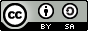 UsiaN%65-692170%70-74930%Total30100%Mean67.87Batas Atas74Batas Bawah65Jenis KelaminN%Laki-laki516.7%Perempuan2583.3%Total30100%Kategori Nilai VASElectrotherapyElectrotherapyElectrotherapy + Isometric exerciseElectrotherapy + Isometric exercise(n)(%)(n)(%)VASRingan00%00%Sedang1066.7%1493.3%Berat533.3%16.7%Total15100%15100%Kategori Nilai VASElectrotherapyElectrotherapyElectrotherapy + Isometric exerciseElectrotherapy + Isometric exercise(n)(%)(n)(%)VASRingan426.7%746.7%Sedang960.0%853.3%Berat213.3%00%Total15100%15100%WilcoxonMeanZSig.(P)ElectrotherapyPre-Post3.50-2.333b0.020Electrotherapy+ isometric exercisePre-Post4.50-2.828b0.005Hasil Asmp. Sig. (2-tailed)0.149